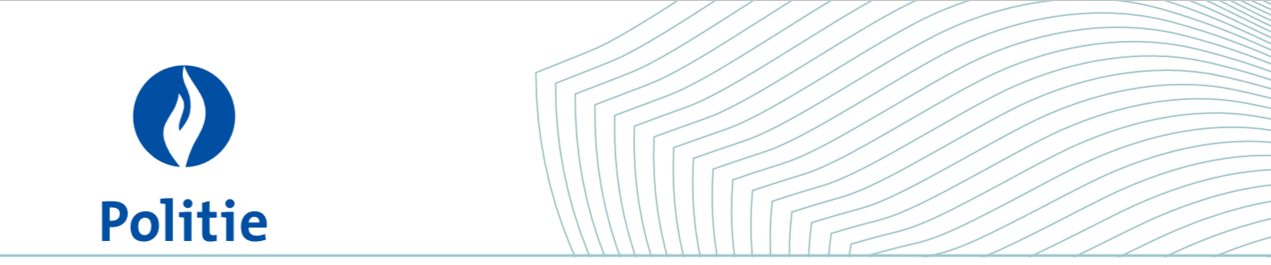 Lokale Politie					          Politiezone Zennevallei – 5905			         							WEDSTRIJDREGLEMENT kleur- en tekenwedstrijd lokale politie ZennevalleiUpdate 15/9/2021 – uiterste indiendatum wordt verlengd naar 15 oktober 2021! 1. OrganisatieDe wedstrijd wordt georganiseerd door de lokale politie Zennevallei, met zetel te Brabantpoort, Pepingensesteenweg 250, 1600 Sint-Pieters-Leeuw. Deze wedstrijd wordt georganiseerd naar aanleiding van het evenement Toeters en bellen (4 en 5 september 2021) in aanloop naar de verhuis naar de nieuwe politiepost Halle, Fabriekstraat 2. 2. PeriodeVanaf 4/09/2021 tot en met 15/10/2021 loopt de wedstrijd en heeft iedere deelnemer tijd om zijn of haar tekening in te dienen. De wedstrijd begint op 4 september 2021 – 11 uur en eindigt uiterlijk 15 oktober om 15.15 uur.  De tekening dient via e-mail info@politiezennevallei.be toegestuurd te worden voor 15/10/2021, 15.15 uur. Wanneer de tekening via de post verstuurd wordt, moet deze zijn aangekomen voor bovenvermelde einddata. De tekening mag ook overhandigd worden in één van onze politiepost en dit eveneens voor bovenvermelde einddatum 15/10/2021, 15.15 uur. 3. Wie kan deelnemen?De wedstrijd staat open voor alle natuurlijke personen die op het Belgisch grondgebied wonen. Alleen volledig ingevulde deelnemingsformulieren die voor het einde van de wedstrijd ontvangen worden in aanmerking genomen.Per deelnemer kan maximum per e-mailadres (en postadres) één prijs gewonnen worden. 4. Hoe kan men winnen?Om geldig deel te nemen aan de kleur- en tekenwedstrijd en in aanmerking te komen voor een prijs dient de deelnemer de tekening die kan opgevraagd worden via de website www.lokalepolitie.be/5905 in te kleuren en zijn/haar gegevens in te vullen op de tekening. Indien de tekening wordt ingediend via e-mail, kan men ook nog apart zijn/haar gegevens meegeven per e-mail (naam, voornaam, leeftijd, adres, telefoonnummer). Deze gegevens worden volgens de GDPR-richtlijnen enkel gebruikt voor de wedstrijd.5. Welke prijzen geven we weg?Het gaat om een goodiebag met gadgets van de lokale politie Zennevallei. De prijzen zijn ondeelbaar en moeten aanvaard worden zoals deze worden toegekend. De prijs kan niet afgestaan, te koop aangeboden (vb. e-bay) of ingeruild worden voor een som geld. De lokale politie Zennevallei kan niet aansprakelijk worden gehouden voor gebeurlijke ongevallen of schade die (on)rechtstreeks met de prijs verband houdt.De goodiebags worden na het aflopen van de wedstrijdmaand eind oktober 2021 verspreid via een medewerker van de politiezone of kunnen persoonlijk worden afgehaald op een afgesproken datum aan de gebouwen van de politiepost Halle, Fabriekstraat 2. De winnaars worden hier tijdig van op de hoogte gesteld.  6. Verloop van de wedstrijdDe tekening kan worden opgeladen via de website www.lokalepolitie.be/5905. Om te kunnen deelnemen aan deze wedstrijd dient de deelnemer zijn of haar persoonsgegevens op de ingekleurde tekening zelf of via e-mail te bezorgen. De prijzen zullen worden toegekend op basis van een rangschikking opgemaakt op basis van de mooiste, de leukste en meest originele tekening door een interne jury, bestaande uit 4 medewerkers van de lokale politie.De winnaars van de teken- en kleurwedstrijd worden in de week na de het aflopen van de teken- en kleurwedstrijd, ten laatste oktober op de hoogte gebracht. De tekeningen worden uitgehangen in de nieuwe politiepost Halle vanaf eind oktober 2021. Op vraag zullen de winnaars hun tekening online worden geplaatst. 7. Algemene bepalingenHet reglement van deze wedstrijd is terug te vinden op de website www.lokalepolitie.be/5905. Deelnemers erkennen door het loutere feit van deelname het wedstrijdreglement aanvaard te hebben.Over het wedstrijdreglement, de organisatie en/of de bindende en onherroepelijke uitslag van de wedstrijd wordt geen correspondentie gevoerd (briefwisseling, e-mails en/of telefoongesprekken). Alle bijkomende mededelingen in verband met de wedstrijd gelden als punt van reglement. Alle beslissingen vanwege de organisatie zijn zonder verhaal.De deelnemers aan de wedstrijd zullen zich onthouden van negatieve publieke communicatie m.b.t. de wedstrijd en de organisatoren.De lokale politie Zennevallei kan niet aansprakelijk geacht worden indien, ten gevolge van overmacht of iedere andere reden die buiten de wil van de politiezone Zennevallei ligt, de duur van de wedstrijd wordt veranderd of indien de wedstrijd wordt aangepast of geannuleerd. De lokale politie Zennevallei kan niet verantwoordelijk gesteld worden voor een probleem bij de communicatiediensten (uitvallen van een deel van het netwerk, …) waardoor niet kan worden deelgenomen.De deelname aan de wedstrijd impliceert de verwerking van de persoonsgegevens van de deelnemer, zodat de lokale politie Zennevallei de deelnemer bijvoorbeeld kan informeren omtrent het verloop van de wedstrijd. De lokale politie Zennevallei kan om organisatorische redenen bepaalde onderdelen van dit reglement wijzigen.